	З кожними місцевими або загальнодержавними виборами в Україні актуальним є питання порядку їх проведення та контролю над дотриманням виборчого законодавства. Ці питаннями є природніми та ознакою існування прямої демократії в країні.Тема оскарження порушень виборчого законодавства є дуже глибокою та змістовною, яку не можливо розглянути в межах однієї статті, а тому в цій статті ми розглянемо лише існуючу процедуру оскарження порушень виборчого законодавства під час місцевих виборів.Питання проведення місцевих виборів на сьогодні в Україні врегульоване таким спеціальним актом законодавства, як Закон України «Про місцеві вибори» від 14.07.2015 № 595-VIII (далі по тексту – Закон).Кандидат, його довірена особа, місцева організація політичної партії, кандидати від якої зареєстровані на відповідних місцевих виборах, її представник в територіальній виборчій комісії або уповноважена особа, офіційний спостерігач, виборча комісія, утворена відповідно до цього Закону, а також виборець, виборчі права або охоронювані законом інтереси якого щодо участі у виборчому процесі порушено рішенням, дією чи бездіяльністю суб’єкта оскарження, може звернутися до виборчої комісії зі скаргою, що стосується виборчого процесу, з урахуванням особливостей, визначених до цього Закону.Від імені кандидата скарга може бути подана також його довіреною особою.Суб’єкт виборчого процесу може звернутися до суду в порядку, встановленому Кодексом адміністративного судочинства України. Суб’єкти звернення зі скаргою, зазначені в частині першій цієї статті, можуть з урахуванням вимог цього Закону оскаржити до відповідної виборчої комісії рішення, дії чи бездіяльність, що стосуються виборчого процесу, таких суб’єктів оскарження:1) виборчої комісії, члена виборчої комісії;2) місцевої організації партії, кандидати від якої зареєстровані на відповідних місцевих виборах, крім рішення чи дій, які відповідно до закону, її статуту (положення) належать до внутрішньої організаційної діяльності місцевої організації партії;3) кандидата;4) уповноважених осіб, довірених осіб, офіційних спостерігачів від суб’єктів виборчого процесу - лише щодо окремих скарг, визначених Законом.Виборча комісія може оскаржити до суду рішення, дії чи бездіяльність, що стосується виборчого процесу, таких суб’єктів оскарження:1) органу державної влади, органу влади Автономної Республіки Крим, органу місцевого самоврядування, закладу, підприємства, установи, організації, їхніх посадових чи службових осіб;2) засобу масової інформації, його посадової чи службової особи або творчого працівника;3) кандидата;4) місцевої організації партії, крім рішення чи дій, які відповідно до закону, її статуту (положення) належать до внутрішньої організаційної діяльності відповідної місцевої організації партії.Рішення, дії чи бездіяльність дільничної виборчої комісії, її члена може бути оскаржено до територіальної виборчої комісії, яка утворила відповідну дільничну виборчу комісію, або до суду.Рішення, дії чи бездіяльність територіальної виборчої комісії, її члена може бути оскаржено до територіальної виборчої комісії, яка встановлює результати відповідних місцевих виборів, або до суду.Рішення, дії чи бездіяльність територіальної виборчої комісії, яка встановлює результати відповідних місцевих виборів, її члена може бути оскаржено до суду.Скарга щодо бездіяльності територіальної виборчої комісії, яка встановлює результати відповідних місцевих виборів, також може бути подана до Центральної виборчої комісії.Рішення чи дії місцевої організації партії, кандидати від якої зареєстровані на відповідних місцевих виборах, її посадової особи чи повноважного представника, що стосуються виборчого процесу, крім тих рішень чи дій, які відповідно до закону, статуту (положення) належать до внутрішньої організаційної діяльності відповідної місцевої організації партії, можуть бути оскаржені до територіальної виборчої комісії, яка зареєструвала відповідного кандидата (кандидатів), або до суду.Скарга на дії чи бездіяльність кандидата може бути подана до територіальної виборчої комісії, яка зареєструвала відповідного кандидата, або до суду.До дільничної виборчої комісії або до суду оскаржуються порушення, що мали місце під час голосування, допущені уповноваженими особами, довіреними особами, офіційними спостерігачами від суб’єктів виборчого процесу.Рішення, дії чи бездіяльність органу державної влади, органу влади Автономної Республіки Крим, органу місцевого самоврядування, підприємства, установи, організації, їх посадової чи службової особи, місцевої організації партії, крім рішення чи дій, які відповідно до закону, її статуту (положення) належать до внутрішньої організаційної діяльності місцевої організації партії, засобу масової інформації та його посадової чи службової особи або творчого працівника, може бути оскаржено до суду.Виборець може оскаржити рішення, дії чи бездіяльність суб’єктів оскарження, якщо ці рішення, дії чи бездіяльність порушили або порушують його виборчі права або охоронювані законом інтереси щодо участі у виборчому процесі його особисто.Позовні заяви, що стосуються призначення, підготовки і проведення місцевих виборів, розглядаються судом у порядку, встановленому Кодексом адміністративного судочинства України.Суд, до якого подано позовну заяву, невідкладно повідомляє відповідну виборчу комісію та комісію вищого рівня про її надходження, відкриття провадження в адміністративній справі, а також про ухвалене судом рішення.У разі отримання повідомлення суду про відкриття провадження в адміністративній справі за позовною заявою виборча комісія, до якої подано аналогічну скаргу (скаргу аналогічного змісту), повертає таку скаргу суб’єкту звернення зі скаргою без розгляду не пізніше наступного дня з дня отримання повідомлення суду із зазначенням підстав її повернення.Скарга до виборчої комісії може бути подана відповідним суб’єктом звернення зі скаргою у п’ятиденний строк з дня прийняття рішення, вчинення дії або допущення бездіяльності суб’єктом оскарження. Скарга, що стосується порушення, яке мало місце до дня голосування, може бути подана у строк, установлений частиною першою цієї статті, але не пізніше 22 години дня, що передує дню голосування. Скарга, що стосується порушення, яке мало місце під час голосування, може бути подана до відповідної дільничної виборчої комісії не пізніше закінчення голосування. Скарга на рішення, дії чи бездіяльність виборчої комісії, члена цієї комісії, що мали місце у день голосування, під час підрахунку голосів та встановлення підсумків голосування, може бути подана до виборчої комісії вищого рівня у дводенний строк з дня прийняття рішення, вчинення дії або бездіяльності. Днем подання скарги вважається день фактичного отримання скарги відповідною виборчою комісією. Строки судового оскарження рішень, дій чи бездіяльності, що стосуються виборчого процесу, встановлюються Кодексом адміністративного судочинства України.Скарга до виборчої комісії подається у письмовій формі. Скарга має містити:1) назву виборчої комісії, до якої подається скарга;2) прізвище, власне ім’я (усі власні імена), по батькові (за наявності) або найменування суб’єкта звернення зі скаргою, адресу місця його проживання, місцезнаходження (поштова адреса), а також номер засобу зв’язку, адресу електронної пошти, якщо такі є;3) прізвище, власне ім’я (усі власні імена), по батькові (за наявності) або найменування суб’єкта оскарження, адресу місця його проживання, місцезнаходження (поштова адреса), а також номер засобу зв’язку, адресу електронної пошти, якщо такі є;4) суть порушеного питання;5) виклад обставин і зазначення доказів, якими суб’єкт звернення зі скаргою обґрунтовує свої вимоги;6) чітко сформульовані вимоги із зазначенням суті рішення, ухвалення якого вимагається від суб’єкта розгляду скарги;7) перелік документів і матеріалів, що додаються;8) у разі їх наявності зазначення заінтересованих осіб, яких суб’єкт звернення зі скаргою вважає за потрібне залучити до розгляду скарги (або зазначення про відсутність таких осіб);9) підпис суб’єкта звернення зі скаргою або його представника із зазначенням дати підписання.До скарги додаються її копії, докази, зазначені у скарзі, та копії усіх документів, що додаються до неї, у кількості, яка дорівнює кількості суб’єктів оскарження та заінтересованих осіб, зазначених у скарзі. Якщо скарга від імені кандидата подається його довіреною особою, то у скарзі зазначаються також прізвище, ім’я та по батькові, місце проживання або місцезнаходження (поштова адреса), вид та номер засобів зв’язку кандидата, в інтересах якого вона подається, та додається засвідчена відповідно до вимог законодавства копія документа, що посвідчує повноваження особи, яка її подає.Форма та зміст, а також вимоги до позовної заяви до суду визначаються Кодексом адміністративного судочинства України.Зазначені вимоги до форми та змісту скарги є вичерпними.Рішення виборчої комісії за результатами розгляду скарги має бути законним і обґрунтованим. Під час розгляду скарги на рішення суб’єкта оскарження виборча комісія вирішує:1) чи мало місце прийняття оскаржуваного рішення суб’єктом оскарження;2) чи було оскаржуване рішення прийнято суб’єктом оскарження на законних підставах;3) чи було оскаржуване рішення прийнято в межах повноважень та відповідно до визначеної законом процедури;4) які правові норми належить застосувати до цих правовідносин та чи віднесено законом розгляд скарги до повноважень суб’єкта їх розгляду;5) чи належить задовольнити кожну з вимог суб’єкта звернення або відмовити в їх задоволенні;6) чи належить поновити порушені права або законні інтереси суб’єкта звернення іншим способом;7) які рішення слід зобов’язати прийняти або які дії, що випливають з факту скасування рішення, вчинити.Під час розгляду скарги на дії (бездіяльність) суб’єкта оскарження виборча комісія вирішує:1) чи мала місце оскаржувана дія (бездіяльність) суб’єкта оскарження;2) чи оскаржувана дія (бездіяльність) здійснювалася (вчинялася) суб’єктом оскарження на законних підставах;3) які правові норми належить застосувати до цих правовідносин та чи віднесено законом розгляд скарги до повноважень суб’єкта її розгляду;4) чи належить задовольнити кожну з вимог суб’єкта звернення або відмовити в їх задоволенні;5) чи належить поновити порушені права або законні інтереси суб’єкта звернення іншим способом;6) які рішення слід зобов’язати прийняти або які дії, що випливають з факту визнання оскаржуваних дій чи бездіяльності протиправними, вчинити.Під час розгляду скарги по суті виборча комісія може задовольнити скаргу повністю або частково чи відмовити в її задоволенні.У разі задоволення скарги виборча комісія може прийняти рішення, яким:1) визнати рішення суб’єкта оскарження чи окремих його положень, дії чи бездіяльність такими, що не відповідають вимогам законодавства, порушують виборчі права громадян, права та законні інтереси суб’єкта виборчого процесу;2) скасувати рішення суб’єкта оскарження;3) зобов’язати суб’єкта оскарження здійснити дії, передбачені законодавством, що регулює організацію та порядок проведення виборів;4) зобов’язати суб’єкта оскарження утриматися від вчинення певних дій;5) поновити в інший спосіб порушені права та законні інтереси суб’єкта звернення зі скаргою;6) зобов’язати суб’єкта оскарження здійснити передбачені законодавством, що регулює організацію та порядок проведення виборів, дії, які випливають із факту скасування рішення, визнання оскаржуваних дій або бездіяльності протиправними.Виборча комісія відмовляє в задоволенні скарги, якщо встановить, що рішення, дії або бездіяльність суб’єкта оскарження вчинені відповідно до закону, в межах повноважень, передбачених законом, і не порушують виборчі права суб’єкта звернення зі скаргою.У разі визнання судом рішення відповідної виборчої комісії протиправним, у тому числі з питання визнання голосування на виборчій дільниці недійсним, установлення підсумків і результатів голосування, встановлення результатів виборів, рішення з цього питання приймається виборчою комісією, рішення якої було визнане протиправним, або виборчою комісією вищого рівня на підставі рішення суду. При цьому виборча комісія не може прийняти рішення, яке по суті повторює рішення, визнане судом протиправним, крім випадку, коли рішення було скасовано з формальних підстав.Виборча комісія вищого рівня на підставі скарги, рішення суду або з власної ініціативи може скасувати рішення виборчої комісії нижчого рівня та прийняти рішення по суті питання або зобов’язати виборчу комісію нижчого рівня повторно розглянути порушене питання.Порядок прийняття рішення судом за результатом розгляду позовної заяви, вимоги до рішення суду та порядок набрання законної сили рішенням суду встановлюються Кодексом адміністративного судочинства України.Таким чином законодавством передбачено вичерпні інструменти та алгоритм захисту порушених прав і свобод на місцевих виборах.Сергій Бізденежний,адвокат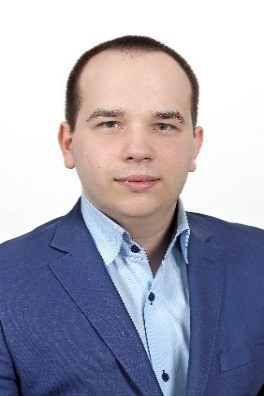 Оскарження порушень виборчого законодавства